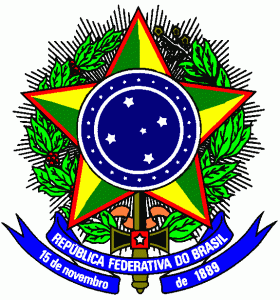 Silvia Claudia F de Andrade
Coordenador de Extensão e Cultura
IFPB – Campus Picuí
Portaria nº 0085/2015 – Reitoria